Ұлылардың ізін жалғаған Шәкәрім!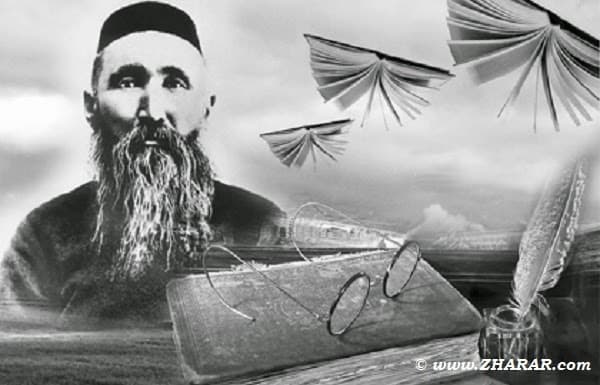 Шәкәрім Құдайбердіұлы (1858 — 1931) — ақын, жазушы, аудармашы, композитор, тарихшы және философ.
   Кейбір деректерде оның есімін «Шаһкәрім» деп те көрсетеді.
Туған жері қазіргі Шығыс Қазақстан облысының Абай ауданындағы Шыңғыстау бөктерінде 1858 ж. шілденің 11де дүниеге келген. Оның әкесі Құдайберді Құнанбайдың үлкен бәйбішесі Күнкеден туған, Абаймен әкесі бір, шешесі бөлек. Шәкәрім сонда Абайға немере іні болып келеді.
   Құдайберді отыз жеті жасында дүниеден өткенде, атасы Құнанбайдың тәрбиесінде болған Шәкәрім жетімдік тауқыметін тарта қоймаған. Өзінің «Мұтылғанның өмірі» атты ғұмырнамалық өлеңінде бес жасында ауыл молдасынан сабақ ала бастағанын жазады. Атасы оның көңіліне қаяу түсірмей, бетінен қақпай, еркелетіп өсіреді: ол жөнінде ақынның өзі: «қажы марқұм мені „жетім“ деп аяп, қысып оқыта алмай, жетімді сылтау етіп, ойыма не келсе, соны істеп ғылымсыз өстім» деп өкіне еске алады. Алайда ақылды бала өсе келе тез ес жиып, жеті жасынан бастап өлең сөзге бейімділігін танытады.           КөңілБаяғыда жас бала едiң сен‚
Ойың бұзылмаған, көңiл!
Перiштеден таза едiң сен‚
Қиянат қылмаған көңiл!Ата-анаңа махаббатың,
Бояусыз нұр, кәрәматың.
Жоғары ғаршыдан затың,
Анық шын бұл маған‚ көңiл.Жiгiттiкке жетелеген,
Секунд, минут, сағат деген.
Жаралыс бұл солай деген,
Балалықты ұрлаған көңiл!Бiлем, болам, озамын деп,
Биiкке қол созамын деп,
Ақыр бiр күн тозамын деп,
Асығыс зырлаған көңiл!Атақ, мақтан, құмар, пайда,
Өзiмшiлдiк, зұлым, хайла
«Жетесiң‚ қу‚ – дедi‚ – әйда!»
Боялып, сырланған көңiл!